БЛАНК РАСЧЕТАЯЧЕИСТАЯ КОНВЕЙЕРНАЯ ЛЕНТА ТИП 10Укажите размеры на чертеже
ТЕХНИЧЕСКИЕ ХАРАКТЕРИСТИКИКОНТАКТНЫЕ ДАННЫЕПросим Вас заполнить технические параметры изделия для расчета стоимости и сроков изготовления. Заполненную форму, просим отправить на электронный адрес: setka@setka77.ru    =       мм   =       мм   =       мм   =       мм=        шт.=        шт.   =       мм   =       мм                 =       мм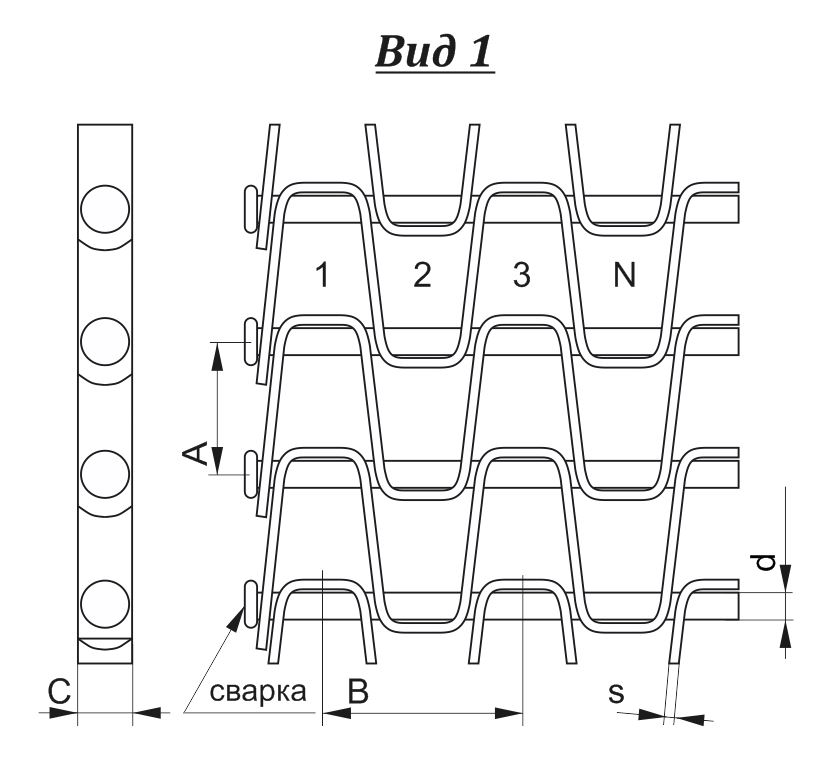                  =       мм =          мм =          мм =        мм =        мм=         мм=         ммМатериалМатериалШирина, ммНДлина, м.п.LНагрузка на 1 м.п., кгНагрузка на 1 м.п., кгРабочая температура, °СРабочая температура, °СТип продукцииТип продукцииРазмер продукцииРазмер продукцииРабочая скоростьРабочая скоростьНаименование организацииАдресТелефонE-mailКонтактное лицо